REQUERIMENTO DE PARCELAMENTO DE ANUIDADE 2020PESSOA FÍSICA / JURÍDICAVem pelo presente solicitar o parcelamento da anuidade referente ao exercício 2020 em ______ (____________) parcelas.  _________________________________________________________________________________________________________________.Declaro que honrarei com o compromisso de quitar a referida negociação, estando ciente que o não pagamento em dia implicará no cancelamento do acordo, além da inscrição do débito na dívida ativa da autarquia e sua subsequente cobrança judicial nos termos da Lei 12.514/2011 e resoluções do CFM. _______________________ ,  ____ / ________ / 2020               Local_______________________________AssinaturaNOME /
RAZÃO SOCIALCRM-PBCRM-PBCPF/ CNPJCPF/ CNPJTELEFONE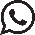 TELEFONETELEFONE(        )(        )(        )(        )(        )LOGRADOUROLOGRADOUROLOGRADOUROLOGRADOUROLOGRADOURONºNºCOMPLEMENTOCOMPLEMENTOCOMPLEMENTOCOMPLEMENTOCOMPLEMENTOBAIRROBAIRROBAIRROCIDADECIDADECIDADECEPCEPE-MAILDIRETOR TÉCNICODIRETOR TÉCNICODIRETOR TÉCNICODIRETOR TÉCNICOCRM-PBCRM-PB